Публичный отчет«О работе комитета Городищенской районной профсоюзной организации работников народного образования и науки за 2020 год»+Работа комитета районной профсоюзной организации в 2020 году была направлена на реализацию решений VIII съезда Общероссийского Профсоюза образования, на реализацию постановлений VII областной отчетно-выборной конференции и районной профсоюзной организации, на  выполнение мероприятий Года цифровизации в Профсоюзе.Основными приоритетами в деятельности комитета являлись:повышение эффективности социального диалога между властью и  Профсоюзом и содействие в реализации государственного национального проекта «Образование».сохранение и увеличение численности членов Профсоюза через повышение эффективности работы профсоюзных организаций по защите социально-трудовых прав и профессиональных интересов членов Профсоюза;обеспечение большей открытости деятельности выборных профсоюзных органов и повышение качества информированности членов профсоюза и использованием разных  информационных ресурсов Профсоюза;повышение имиджа профсоюзной организации.По состоянию на 1 января 2021 года в структуре районной организации  28 первичных профсоюзных организаций, из которых:   - 16  –  в общеобразовательных организациях; -   8  – в дошкольных образовательных организациях; -   2  – в организациях дополнительного образования; -   2  -   в других организациях;Количество членов Профсоюза на 1.01.2021г. составило 807  чел. За 2020 год принято в Профсоюз 30 человек. Охват профсоюзным членством составляет 82,6% от общего количества работающих, по сравнению с прошлым годом произошло снижение численности  на 0,6%. Показатель членства равен среднеобластному показателю.  Снижение профсоюзного членства произошло по причине увольнение членов профсоюза с основного места работы, а вновь принятые работники не изъявили желания  вступить в профсоюз. В  7  общеобразовательных учреждениях  охват профсоюзным членством составляет 100%: МБОУСОШ №1 с. Средняя Елюзань;  МБОУСОШ №2 с. Средняя Елюзань;  МБОУСОШ с. Нижняя Елюзань;  МБОУСОШ  с. Верхняя Елюзань;   МБОУСОШ  с. Архангельское; МБОУСОШ с. Канаевка, МБОУООШ р.п.Чаадаевка.    В 4 дошкольных учреждениях процент охвата профсоюзным членством составляет 100%:  МБДОУ ДС «Семицветик» г. Городище,   МБДОУ ДС «Василек» с. Архангельское,  МБДОУ ДС им. Н.К. Крупской р.п. Чаадаевка, МБДОУ ДС «Колосок» с. Чаадаевка,   в учреждении дополнительного образования в МБУ ДО ДДТ членство составляет   100% , в 13  учреждениях охват составляет  от 60 до   90%, в 4 учреждениях профсоюзное членство составляет менее 50%.  В выборных органах первичных профсоюзных организаций работает 253 профсоюзный активист на общественных началах (31,3% от общего количества членов Профсоюза). В выборных органах районной профсоюзной организации, первичных профсоюзных организаций, их постоянных комиссиях на общественных началах работают 290 профсоюзных активистов. В районной профсоюзной организации на общественных началах в выборных органах, в постоянных комиссиях работают 37 профсоюзных активистов, представляющие:президиум районной организации в составе  9 чел., комитет районной  организации в составе 29 чел., контрольно-ревизионная комиссия  в составе 3 чел.Для более полного выражения, реализации и защиты прав  интересов членов Профсоюза в районной профсоюзной организации  создано  3 комиссии:- по организационно-массовой и информационной работе;- по защите социально-трудовых прав членов профсоюза;- по охране труда,  техники безопасности и социального страхования работников. В 2020 году районная профсоюзная организация продолжала вести  работу по сохранению уровня профсоюзного членства, по  социальной поддержке и защите работников,  защите прав работающих и обучающихся на охрану труда и здоровья. Продолжалась работа  по развитию  системы социального партнерства,  по информационной  и  организационной внутрисоюзной работе с первичными профсоюзными организациями и активом по разным направлениям деятельности.  В течение 2020 года велась комплексная  работа по обучению профсоюзного актива. В течение года проведено 9 обучающих семинаров для профактива: 4 семинара с  председателями первичных профсоюзных организаций  и членами ревизионной комиссии, 3 - с уполномоченными лицами по охране труда,   2 - с советом молодых педагогов.      Семинарские занятия проводились в форме практикумов, на которых  рассматривались вопросы:                                                                                                                        - методические рекомендации о системе оплаты  труда педагогических работников;- изучение законодательных и иных нормативно-правовых актов, содержащих государственные нормативные требования охраны труда;- подготовка публичных докладов в первичных профсоюзных организациях;                        - предоставление длительного отпуска сроком до одного года;- привлечение к работе в выходной, нерабочий праздничный день;- анализ кадровой ситуации в районе: закрепление молодых педагогов в образовательных учреждениях; - повышение квалификации педагогических работников по программам   профессиональной переподготовки;- организация летнего отдыха членов  профсоюза и их детей;Все председатели первичных организаций прошли обучение по основам работы в АИС. Семинарские занятия  в форме видеоконференций проводил аппарат  Центрального Совета Профсоюза.По состоянию на 01.01.2021 года более 90% первичных организаций выстроили свою структуру в АИС: заполнены вкладки паспортов организаций, учетные карточки членов профсоюза.  II. Организационное укрепление районной                                   профсоюзной организации+Организационное укрепление профсоюзных организаций всех уровней является постоянной задачей для выборных профсоюзных органов и профсоюзного актива. С этой целью на заседаниях постоянно действующих комиссий комитета районной профсоюзной  организации и заседаниях президиума  проходят обсуждения материалов выездных проверок, справок по изучению опыта работы профсоюзных организаций по направлениям деятельности, формируются предложения и рекомендации в адрес членов президиума и комитета по проблемным моментам в практике работы профорганов и учреждений образования.Так в 2020 году было проведено 2 пленарных заседания комитета районной профсоюзной организации.На заседаниях комитета рассматривались вопросы:- Об итогах VIII съезда Общероссийского профсоюза образования и приоритетных направлениях деятельности профсоюзных органов всех уровней.- Утверждение  Сметы доходов и расходов  районной профсоюзной организации на 2021 год.- О ходе реализации Программы развития районной профсоюзной организации народного образования и науки  на 2015-2020 гг.                                                                                                                           - Выполнение условий районного Соглашения на 2019-2022гг. за 2019-2020 годы. - Исполнение  Сметы доходов и расходов  районной профсоюзной организации за 2019 год. Состоялось 7 плановых заседаний президиума районной профсоюзной организации, на которых рассматривались вопросы, касающиеся приоритетных направлений деятельности профсоюзных организаций. Всего рассмотрено и обсуждено  более 30 плановых вопросов,  а также возникающие текущие вопросы разного направления.  В обсуждении принимали участие члены президиума, приглашенные руководители образовательных учреждений и  председатели первичных ПО,  методисты МКУ ЦПОО, члены контрольно-ревизионной комиссии.  - о проведении Года социального партнерства в образовательных учреждениях;                  - о состоянии  деятельности председателей первичных профсоюзных организаций образовательных учреждений  по  работе в автоматизированной системе АИС;- о состояние профсоюзного членства в районной организации по отчетам  5-СП    и 2СП; - премирование профсоюзного актива к новогодним праздникам. - о проведении профессионального конкурса  «Учитель года-2020».- о Плане мероприятий по проведению районной профсоюзной акции«Навеки в памяти потомков», посвященной 75-летию Победыв Великой Отечественной войне.- 2020 год - год социального партнерства в профсоюзе: соблюдение льгот и гарантий педагогических работников (выполнение обязательств  по коллективным договорам).- организация районного Форума молодых педагогов.- о проведении профессионального конкурса  «Воспитатель года-2020».- о проведении  районного смотра-конкурса «Лучший уполномоченный по охране труда образовательного учреждения».- о Единых рекомендациях по установлению на федеральном, региональном и местном  уровнях системы оплаты труда работников государственных и муниципальных учреждений на 2020 год и комментарии  к ним.- О привлечении педагогических работников к участию в проведении ГИА и ЕГЭ в общеобразовательных учреждениях района.- О механизме возврата 20%  финансовых средств   из фонда социального страхования.- Об участии в профсоюзной акции по оздоровлению членов профсоюза в санаториях Пензенской области.- Об изменениях в законодательстве – электронные трудовые книжки.- Утверждение Положения о материальной поддержке членов профсоюза.- О проведении конкурса художественного творчества «Таланты среди нас», посвященного 75-летию Победы в Великой Отечественной войне.- О  ходе  реализации  районных мероприятий, посвященных 75-летию Победы.- Об участии в интерактивной Интернет-акции и голосование за   Первомайскую Резолюцию.- О проведении районного смотра-конкурса «Лучший коллективный договор».  - Об  участии  профсоюзных организаций в мероприятиях по подготовке  и оценки  готовности  образовательных учреждений  к  новому учебному году.- О выполнении условий коллективного договора  МБДОУ  ДС  «Семицветик» г. Городище за 2018-2020 гг.; МКУ «Хозяйственно-эксплуатационный центр  Городищенского района Пензенской области».- Об участии в подготовке и проведении августовской педагогической конференции и творческих площадках педагогических работников.- Об участии в областном конкурсе «Лучший социальный партнер».- Организация и проведение семинара руководителей образовательных учреждений района по патриотическому и туристско-краеведческому  воспитанию «Туристической тропой по родным краям» на базе отдыха «Никоново».- Оздоровление детей членов профсоюза.- О работе первичных   профсоюзных  организаций   по укреплению единства  и повышению эффективности внутрисоюзной работы по защите прав и интересов работников. - Проведение праздничных мероприятий, посвященных ко Дню воспитателя и всех работников дошкольного образования.- Проведение праздничных мероприятий, посвященных ко Дню Учителя. - О внесении изменений в реестр районной профсоюзной организации.- Итоги районного этапа областного конкурса «Таланты среди нас». - Итоги конкурса рисунков среди детей членов профсоюза.- Взаимодействие  руководителей образовательных учреждений и первичных профсоюзных организаций, работодатель и профсоюз                     в рамках социального партнерства.- Информационная работа в профсоюзе.Исполнение решений комитета и президиума профсоюзными организациями ставится на контроль, а заслушивание итогов исполнения заносится в План работы. Эту форму работы необходимо проводить постоянно.С целью финансового укрепления профсоюзных организаций проводится  работа по контролю за перечислением членских взносов на счет районной организации и оформления акта о финансово-хозяйственной деятельности за год. Бухгалтер районной  профсоюзной организации посещает обучающие семинары, проводимые  областной организацией, которые направлены на изучение изменений  законодательства в сфере бухгалтерского учета и отчетности для построения более эффективной финансовой деятельности профсоюзных органов. Отчеты и все плановые мероприятия проводятся вовремя, без задолженностей. III.Социальное партнерство+      Важную роль в защите прав и интересов членов Профсоюза играет налаженная система партнерских отношений  и  социального диалога.      Нормативно-правовой базой для его построения является районное отраслевое Соглашение между  Отделом образования Городищенского района и Городищенской    районной    профсоюзной   организацией    на   2019-2022 гг.   Ежегодно на заседаниях президиума, заседаниях комитета  рассматривался  ход выполнения районного отраслевого Соглашения сторонами, намечались мероприятия по его реализации.Основным документом, регулирующим правовые отношения между работодателем и работниками  в образовательных учреждениях,  является Коллективный договор.  В настоящее время во всех образовательных учреждениях, имеющих первичную профсоюзную организацию, действуют коллективные договоры, что составляет 100%.    Численность  работников, на которых распространяются коллективные договора, составила 1011 человек, а членов профсоюза 8807 человека или  82,6%.   Систематически  обращалось внимание руководителей учреждений образования и председателей  профсоюзных организаций на необходимость своевременного внесения изменений и дополнений в соглашения и коллективные договоры при изменении законодательства, а так же на качественное осуществление контроля за исполнением соглашений и своевременное начало ведения переговоров по заключению договора в связи с истечением срока его действия.Во всех 28 первичных организациях имеются коллективные договоры.  В 23 из них действуют ранее заключенные колдоговоры,  в 5 – заключены коллективные договоры в 2018 году. Все коллективные договоры прошли  уведомительную регистрацию в Министерстве труда, социального развития  и  демографии Пензенской  области.                                                                                                                             Структура  и содержание коллективных договоров строится на основе Трудового кодекса,  рекомендаций ЦС Профсоюза и в соответствии с областным и районным отраслевыми Соглашениями. С целью защиты социальных прав работников к действующим колдоговорам  до 2020 года принимали дополнительные Соглашения, в 2020 году все рекомендации и положения из дополнительных Соглашений включены  в  коллективные  договора.                                                                                                                                                                              Во всех случаях заключения коллективных договоров единственным представителем работников является первичная профсоюзная организация. Представители работодателей не препятствуют  процедуре переговоров по разработке и принятию коллективных договоров.  Условия действующих коллективных договоров распространяются на всех работающих.                          Для членов профсоюза включены особые условия: оплачиваемые дополнительные дни отдыха, по аттестации педагогических работников.  Работодатель учитывает важность общественной работы.   Повышение статуса профсоюза подтверждается тем, что  в коллективные договора  включено льготное условие для  не освобожденных  председателей «первичек» и членов профкома - это предоставление дополнительных дней отдыха в количестве 3 дней для председателей, 1 день – члену профкома в общеобразовательных учреждениях.                                                                                          С  целью соблюдения трудового законодательства  и   выполнения  условий коллективных договоров  в учреждениях в течение 2020 года проводились проверки. Членам комиссии по разработке проекта коллективного договора оказывалась помощь.  Результаты проверок   обобщались на заседаниях президиума районной профсоюзной организации, на совещаниях руководителей образовательных учреждений.                                                                            Профсоюзные комитеты образовательных учреждений осуществляют общественный контроль за реализацией условий  коллективных договоров, выполняя свои обязательства по защите прав и интересов членов профсоюза. Работодателем некоторые обязательства и условия выполняются частично. Поэтому  важно добиться выполнения работодателем  таких условий, как:  оплата командировочных расходов при направлении на повышение квалификации педагогических работников,  полная оплата стоимости обучения за курсовую подготовку, обеспечение работников в полном объеме средствами индивидуальной защиты, прохождение медосмотров за счет средств работодателя, финансирование мероприятий по охране труда. В рамках социального партнёрства профсоюзная  организация принимает участие в районной комиссии по награждению работников образования. Председатель  является членом комиссии.  Ежегодно в соответствии постановлениям президиума районной организации Почетными грамотами районной профсоюзной организации награждаются руководители образовательных учреждений и председатели профсоюзных организаций. По ходатайству президиума профсоюзный актив районной организации награждаются Почетными грамотами.   Укреплению системы социального партнерства служат и такие формы работы как совместные мероприятия, профессиональные праздники, смотры-конкурсы, участие представителей органов власти  в совещаниях,  заседаниях и мероприятиях, организованных и проводимых профсоюзной организацией, профсоюзным активом.Приоритетными направлениями работы в  рамках социального партнерства на предстоящий период намечено:  - вопросы повышения заработной платы  педагогическим работникам;                                                                                        - сохранение действующих льгот и гарантий  для работников;                                              - сохранение гарантий деятельности  профсоюзных организаций;                                          - учета работодателем рекомендаций и предложений Профсоюза для включения в коллективные договора; - выполнение условий коллективных договоров в интересах членов профсоюза  в  полном объеме.   	 IV. Правозащитная деятельность+Решением отчетно-выборной профсоюзной конференции 2020 год объявлен - «Годом социального партнерства в образовательных организациях Пензенской области».29 января президиумом утвержден План мероприятий по проведению Года социального партнерства, издан приказ Министерства образования Пензенской области о поддержке и участии в реализации Плана мероприятий.В рамках Года социального партнерства  большая помощь оказывалась руководителям  в разработке коллективных договоров, соглашений.  В течение года  была проведена работа по анализу коллективных договоров, проведен районный этап областного конкурса «Лучший коллективный договор».  В связи с Годом социального партнерства областным комитетом  были объявлены конкурсы «Лучший коллективный договор», «Лучший социальный партнер». В конкурсе «Лучший коллективный договор» принимали участия коллективные договора двух учреждений. Коллективный договор МБОУСОШ с. Канаевка занял 1 место среди общеобразовательных школ, коллективный договор МБДОУ ДС  «Василек» с. Архангельское – 2 место среди дошкольных образовательных учреждений.В конкурсе «Лучший социальный партнер» приняли участие два руководителя:  директор МБОУ СОШ №1 с. Средняя Елюзань Гурдина З.Д.и директор МБОУ СОШ №2 с. Средняя Елюзань  Акчардакова Р.М. Они стали лауреатами конкурса  и награждены дипломами Министерства образования Пензенской области и областной организации профсоюза и денежными премиями по 5000 рублей  каждая.  Также важным решением Конференции стало проведение  профсоюзной акции «Навеки в памяти потомков», посвященной 75-летию Победы в Великой Отечественной войне.Каждая профсоюзная организация приняла в ней участие по - своему. Внимание было уделено участникам войны, ветеранам тыла, детям войны - работникам образования.От имени президиума областной организации направлено более 500 приветственных адресов и подарки от районной организации.     В течение 2020 года  Городищенская районная  профсоюзная  организация    работников образования проводила  работу по защите прав и интересов членов профсоюза.  Районная  профсоюзная  организация    работников образования продолжала работу по контролю  за  установлением  коэффициента 0,35%  молодым специалистам. и  ежемесячных выплат  с соблюдением  законодательства. По этому вопросу была проведена тематическая проверка в двух общеобразовательных учреждениях, в которых были приняты  на работу молодые педагоги: МБОУСОШ с. Н-Елюзань, МБОУСОШ г. Сурска.   В связи с этим  проводились встречи с руководителями, изучались тарификационные листы, проводились встречи с молодыми педагогами.В течение 2020 года осуществлялись проверки образовательных учреждений по вопросам, затрагивающим трудовые права работников:  время отдыха работников, осуществляющих образовательную деятельность,  реализация права педагогических работников на длительный отпуск, соблюдение прав  профсоюза.  Проводилась работа по экспертизе разных локальных актов, необходимых в организации деятельности образовательного учреждения.  Членами президиума районной организации и членами профсоюзных комитетов  первичных организаций  проведена   экспертиза 98  различных положений, инструкций.  Вносились  рекомендации   и поправки в муниципальные акты: в План реализации муниципальной программы «Развитие образования в Городищенском районе»  в части осуществления выплат за классное руководство, в Положение о системе оплаты труда,  образовательных учреждениях - в Уставы учреждений, в Правила внутреннего  трудового распорядка.  Все  локальные акты  согласовывались профкомами учреждений.     На  заседаниях президиума  районной профсоюзной организации рассматривались вопросы:   «О выполнении условий коллективного договора  МБДОУ  ДС  «Семицветик» г. Городище за 2018-2020 гг.;  МКУ «Хозяйственно-эксплуатационный центр  Городищенского района Пензенской области  за 2018-2020гг.»,   «Взаимодействие  руководителей образовательных учреждений и первичных профсоюзных организаций, в рамках  Года социального партнерства»,   «О работе первичных   профсоюзных  организаций   по укреплению единства  и повышению эффективности внутрисоюзной работы по защите прав и интересов работников».         С целью оказания методической и практической помощи руководителям  образовательных учреждений на совещаниях  давались разъяснения  по различным нормативно-правовым актам, доводилась вся информация и рекомендации Профсоюза.   V. Оплата труда+Приоритетной задачей Профсоюза является содействие в повышении уровня жизни членов профсоюза. Уровень и качество жизни  напрямую связаны с оплатой труда работников. Поэтому увеличение заработной платы, индексация оплаты труда работников образования на уровне инфляции – залог здоровых и нормальных условий жизни человека. Профсоюзными организациями  осуществлялась работа по контролю за своевременным начислением и выплатой заработной платы.В 2020 году сохранены все действующие социальные льготы и гарантии педагогов, молодых специалистов.Своевременно проводится аттестация педагогических работников.Педагоги района получали выплаты за участие в проведении итоговой аттестации с сохранением заработной платы по основному месту работы.Сохранен на прежнем уровне размер выплат за 1 и высшую квалификационную категорию.Сохранены меры социальной поддержки в виде фактической компенсации расходов на оплату жилых помещений, отопления и освещения педагогическим работникам, работающим и в сельской местности и рабочих поселках.В 2020 году индексация заработной платы во всех образовательных организациях проведена за счет предусмотренных средств заложенных при формировании бюджетов.Положительно отразился на социально-экономическом положении работников школ с малым количеством учащихся переход на норматив финансирования на класс-комплект.Уровень среднемесячной заработной платы педагогических работников в области выше среднего установленного по региону дохода от трудовой деятельности, который по итогам 2020 года составил 27782 руб.По району средняя зарплата работников учреждений образования составила:- педагогические работники – 28106,19 руб. (2019 г. – 27274,46 руб.)- учителя –28365,93 руб. (2019 г. – 27434,88 руб.)- педагогические работники детских садов –26043,86 руб. (2019 г. –24686,46руб.)- педагоги учреждений доп. образования–31436,68 руб. (2019 г.–29027,22руб.)Заработная плата за 2020 год относительно к 2019 году увеличилась                            на 9-10 % во всех типах учреждений. Но к , сожалению, уровень заработной платы по-прежнему выдерживается за счет большой нагрузки работников. В некоторых школах  педагоги преподают несколько предметов, из-за этого еще больше увеличивается нагрузка  и, конечно, страдает качество образования,  и здоровье работников. В нескольких образовательных учреждениях района  до сих пор не решился вопрос о передаче технических работников в муниципальное учреждение «Хозяйственно-эксплуатационный центр», тем самым выплата заработной платы техническому персоналу производится из фонда заработной платы педагогов.              В районе остается проблема с оплатой командировочных расходов  при направлении работника на дополнительное профессиональное образование  (оплата суточных, проезда к месту обучения и обратно, за проживание). Тем самым не выполняются требование законодательства и рекомендации районного трехстороннего Соглашения, условия отраслевого Соглашения между Отделом образования  и профсоюзной организацией,  условия  коллективных договоров.VI. Охрана труда+В 21 образовательном учреждении избраны уполномоченные лица, осуществляющие общественный контроль  за организацией работы  по  охране  труда и здоровья работников и обучающихся. В районной профсоюзной организации имеется внештатный технический инспектор по охране труда – Макарова Лариса Ивановна, старший воспитатель  МБДОУ ДС №4 г. Городище.   Внештатный инспектор имеет удостоверение о прохождении обучения.  Повторное обучение и проверку знаний она проходила  23-25 ноября 2020 года.            С 9 по 12 ноября  2020 г.  21  уполномоченное лицо по охране труда прошло обучение через  учебно-методический центр Федерации Профсоюзов Пензенской области.  Кроме этого  в течение года  проводилась учеба уполномоченных лиц в форме семинаров. Но учитывая ситуацию, не все семинары проводились, из четырех плановых проведено 2 занятия.     На семинарских занятиях изучались законодательные  акты  и нормативные документы  Правительства Российской Федерации, Министерства образования РФ, Министерства  труда и социального развития РФ,  методические рекомендации и разные информационные бюллетени  областной  и  районной организаций профсоюза.   В ноябре 2020 года учебно-методическим центром Федерации Профсоюзов Пензенской области  обучены руководители и ответственные за охрану труда  всех типов образовательных учреждений района:  общеобразовательных, дошкольных, дополнительного образования.  За отчетный период внештатным инспектором по охране труда совместно с  председателем районной организации проводилось  обследование  в 6 образовательных учреждениях по разным направлениям: создание безопасных условий труда на рабочих местах  работников,  пожарная безопасность, проведение инструктажей на рабочих местах по видам работ, наличие инструкций и журналов для регистрации проведенных инструктажей.  В ходе обследований выявлено 12 нарушений. В основном нарушения касались  нормативных документов и все нарушения исправлялись в ходе  обследования и изучения вопросов.    Совместно со специалистами Отдела образования  районная профсоюзная организация принимала участие в обследовании учреждений на предмет создания безопасных условий для проведения  массовых новогодних мероприятий. Были обследованы 20 учреждений в районе.Уполномоченными  лицами по охране труда проведено 21 обследование  в учреждениях образования.  Выявлено 15 нарушений. Все замечания были высказаны руководителям.Многие замечания и нарушения, не требующие больших финансовых затрат,  устранялись  в рабочем порядке.  Обследования  проводились  комиссиями по охране труда совместно с уполномоченными лицами и председателями первичных организаций. Члены профсоюзных комитетов, председатели первичных профсоюзных организаций, уполномоченные по охране труда принимают участие в подготовке образовательных учреждений к новому учебному году, в сезонных осмотрах зданий.  Председатель районной профсоюзной  организации участвует в работе комиссии по приемке  готовности учреждений  к новому учебному году, где изучаются комплексно все условия, созданные для безопасной  работы.   На 01.01.2021 года  в 5  учреждениях была проведена процедура  специальной оценки   условий  труда  на 76 рабочих местах. Нарушений прав работающих в части предоставления гарантий и компенсаций работникам, занятым на работах во вредных условиях труда при проведении спецоценки, не выявлено.Для создания хороших условий труда  и охраны здоровья педагогических,  технических  работников образовательных учреждений  и обучающегося контингента  выделялись  финансовые средства из бюджета разного уровня.  Это капитальные ремонты зданий, ремонты отопительных и канализационных систем, пожарной сигнализации, замена крыш, оконных блоков,  капитальные ремонты спортивных залов.                            В связи с короновирусной инфекцией  для очищения воздуха в учреждении приобретались рециркуляторы,  моющие  и обеззараживающие  средства, маски, перчатки.                                                                                                                                     Для прохождения медицинских осмотров работниками  выделено 806100 рублей.   За 2020 год в целом  мероприятия, обеспечивающие безопасные условия труда и обучения,   профинансированы на сумму   7748300  рублей.VII. Повышение профессионального уровняпедагогических работников+          Одной из приоритетных задач  Профсоюза всех уровней в 2018 году была и  в остается содействие повышению профессионального уровня работников отрасли, выявлению и распространению опыта лучших из них.В целях решения этой задачи районной комитет, опираясь на принцип социального партнёрства, проводит работу по следующим направлениям:     - участвует в реализации и совершенствовании мероприятий социально-значимых проектов модернизации образования, нацеленных на достижение современного качества образования;    -  содействует развитию компетенций педагогических кадров и формированию современного отношения к качеству образования;    -  поддерживает конкурсы профессионального мастерства;     - содействует продвижению социально-значимых проектов и инициатив Общероссийского Профсоюза образования;-поддерживает и продвигает инициативы, направленные на закрепление молодых педагогов в образовательных организациях.Совершенствовалась практика проведения совместных мероприятий с Отделом образования, с Центром поддержки образовательных организаций. Важное место в ряду совместных мероприятий занимают конкурсы профессионального мастерства.Районная организация  является соучредителем районных этапов профессиональных конкурсов:- «Учитель года»- «Лучший воспитатель образовательной организации»- «Сердце отдаю детям»- «Воспитать человека».В 2020 году районной профсоюзной организацией на организацию и проведение конкурсов профессионального мастерства - «Учитель года»,- «Лучший воспитатель образовательной организации» было выделено 25 тыс. рублей.  Одним из приоритетных направлений совместной деятельности Отдела образования и районной организации профсоюза является работа с педагогическими кадрами.   Педагог всегда был, есть и будет главной фигурой в образовательном процессе и воспитании детей.   В течение   2020 года  прошли аттестацию 80 педагогов  из   общеобразовательных учреждений,  из них 65 –на первую квалификационную категорию, 15 – на высшую категорию.Проводилась работа по созданию условий для повышения профессионального уровня, мастерства и квалификации педагогических кадров.  На базе  Пензенского регионального института  развития образования курсовую переподготовку прошли 124 педагога–предметника,  30- руководителей и их заместители, 23 - педагоги дошкольных образовательных учреждений.                           23 педагога по  разным предметам прошли обучение на курсах функциональной грамотности, организованными институтами г. Москва.    Все педагоги района имеют педагогическое образование.  Остается стабильным образовательный и квалификационный уровень педагогических кадров. Одновременно остается  проблема возрастного уровня кадров.  На 1 января 2021 года в школах района  работают 14 молодых специалистов.                         В 2020году  продолжилась практика повышения  профессионального мастерства педагогов через проведение методических семинаров по предметам, заседания методических объединений, конкурсы педагогического мастерства, творческие мастерские, мастер-классы.  Участвуя в таких конкурсах, педагоги не только представляют свой опыт работы, но и раскрывают свой талант,  творческие способности, обогащают свой опыт новыми методиками, инновационными технологиями и  приемами.    Педагоги района ежегодно принимают участие в областных конкурсах, конференциях по разным темам и проблемам. VIII. Работа с молодежью+         Работа с молодежью строится в соответствии с Программой развития деятельности областной организации профсоюза и рекомендациями Министерства образования и Центрального Совета Профсоюза «О мерах комплексной поддержки молодых педагогов»,   ежегодного плана работы комитета и Программы развития на 2020-2024 гг. районной организации.     Актуальность этой работы обусловлена тем, что в образовательных учреждениях района работают 90 молодых педагогических работников в возрасте до 35 лет.                                                                                                                                                  С целью поддержки молодого состава районного учительства при районной профсоюзной организации функционирует Совет молодых педагогов. Ежегодно разрабатывается  и утверждается  план работы, в котором предусматривается проведение различных мероприятий. В рамках плана работы районного Совета молодых педагогов проводятся семинарские занятия, встречи. Молодые педагоги принимают участие в различных мероприятиях, в профессиональных праздниках, в областных и районных конкурсах,  посещают семинарские занятия, проводимые методической службой Отдела образования,  выступают с открытыми занятиями, уроками  по своим предметам.   В течение семи лет проводится областной Форум молодых педагогов «Будущее – за профессионалами», за это время участниками форума стали 45 педагогов - членов профсоюза районной организации.   Форум является хорошей площадкой для повышения квалификации молодых педагогов, обмена опытом, встречи с представителями власти, постановки проблемных вопросов, существующих в молодежной педагогической среде, и развития молодежных педагогических объединений. Из-за пандемии короновирусной инфекции  запланированный форум молодых педагогов в районе не проводился. Очень важно, что в районе сохранены меры социальной  поддержки  молодых педагогов  -  надбавка к  базовому  окладу   в размере  - 0,35%  и  государственная поддержка в виде единовременных выплат, которые получают молодые специалисты в течение первых трех лет работы. Это учителя общеобразовательных учреждений  и воспитатели дошкольных  образовательных учреждений  по  35 тыс. руб.(7специалистов) и по 24 тыс. руб.   прочие педагогические работники  (4 специалиста).  В 2020 году в районном этапе профессионального конкурса «Учитель  года»  принимали участие 14 педагогов, из них 5 педагогов в возрасте до 35 лет. Молодые педагоги на конкурсе показали хорошие результаты.  Участие молодых педагогов в конкурсах и в разных мероприятиях помогает им в профессиональном росте, в укреплении авторитета педагогической профессии. Большую поддержку получают молодые педагоги в тех учреждениях, где налажена наставническая работа. Опытные педагоги передают знания и умения  начинающим учителям, помогают в поиске инновационных форм работы.  Положительный опыт работы в этом направлении имеет МБОУСОШ    с. В-Елюзань, МБОУООШ г. Сурск, МБОУСОШ с. Н-Елюзань,  МБОУСОШ г. Сурск, МБОУСОШ №2 с. Ср-Елюзань. Педагог и  молодой специалист МБОУСОШ с. Н-Елюзань стали лауреатами областного  конкурса  «Педагогический дебют».В областном и районном отраслевых Соглашениях, в коллективных договорах образовательных учреждений, заключенные на 2019-2022 годы,  закреплены меры поддержки педагогам-наставникам (доплаты к заработной плате в пределах фонда оплаты труда в размере не менее 10% от базовой ставки). Анализ выполнения условий коллективных договоров показал, что не во всех учреждениях в течение года наставникам выплачивалась  эта мера поддержки.     Комитету районной организации и профкомам учреждений следует отстоять это право опытных учителей.Работа с молодежью – залог развития любого коллектива, формирует кадровый резерв педагогического состава  молодыми педагогами. В данный момент в составе педагогических работников  в школах района молодые учителя составляют  всего лишь 17%.  С годами происходит увеличение педагогов старшего возраста.  Использование потенциала молодых, усиление работы в этом направлении – задача, которую необходимо решить совместными усилиями руководителей учреждений и профсоюзным активом.IX. Информационная работаКомитет районной организации уделяет особое внимание информационной деятельности профсоюзных организаций. Работа по информированию членов профсоюза строится на принципе открытости и доступности. Информирование членов профсоюза и социальных партнеров осуществляется разными способами. Использование информационных технологий – это один из главных и доступных инструментов информационной политики. Один из важнейших и оперативных способов доведения информации до первичных организаций и членов профсоюза – использование Интернет ресурсов. С  целью оперативного доведения информации  и  электронного документооборота  в районной организации  используется  банк электронных адресов председателей  первичных профсоюзных организаций и  официальный электронный адрес  руководителей образовательных учреждений, как  социальных партнеров.                                                                            Информационная работа районной профсоюзной организации в 2018 году строилась на основе  Программы развития информационной деятельности организации  на 2016-2020 годы.Основными задачами были:- организация оперативного электронного информационного взаимодействия для более эффективной внутрисоюзной деятельности и устранения сбоев в документообороте;- обеспечение членов профсоюза, профорганов информацией разного направления;- организация и проведение обучения профсоюзного актива по вопросам информационной деятельности.Ежегодно утверждается Публичный отчет о работе комитета районной организации. Публичный отчет размещается на сайте Отдела образования на странице «Мой профсоюз» и направляется в областную организацию.   Информационные сборники и бюллетени по направлениям деятельности, информационные листовки, подготовленные специалистами аппарата областной организации профсоюза систематически размещались на странице «Мой профсоюз» и  направлялись по электронным адресам в образовательные учреждения для размещения на стендах «Профсоюзные вести».  Организована подписка на профсоюзные издания «Учительская» (1 экз.),                         «Мой профсоюз» (12 экз.)Председателям первичных профсоюзных организаций оказывалась консультационная и методическая помощь по различным вопросам работы. В течение года  проведены  мероприятия,  которые были предусмотрены Планом работы:  - обсуждались  на заседаниях профорганов, на профсоюзных собраниях вопросы «О состоянии информационно-пропагандистской работы и мерах по ее улучшению»,  «Использование методов и приемов информирования членов профсоюза»;  - исполнение сметы  в части выделения из профсоюзного бюджета целевых средств на ведение информационно-пропагандистской, разъяснительной работы среди членов профсоюза, работников;    - с целью  информационного обновления стендов  выпускались  профсоюзные информационные  листки, буклеты, направлялась информация, полученная из областной организации профсоюза;В течение года профсоюзный актив районной организации принимал участие в различных профсоюзных акциях в режиме Онлайн. X. Финансовое обеспечение деятельностиВ основу организации финансовой работы в комитете районной профсоюзной организации положены: Учетная политика, принятая в соответствии с нормативно-правовой базой Профсоюза и федерального законодательства в области финансовой деятельности и Смета доходов и расходов на календарный год.Размер отчислений средств в областную организацию устанавливается Комитетом областной организации Профсоюза в соответствии с Уставом Профсоюза, а распределение членских взносов между районной и первичными профсоюзными организациями утверждается на заседании президиума районной профсоюзной организации. В комитете районной профсоюзной  организации ведется учет поступлений профсоюзных взносов в разрезе каждой  первичной организации.Регулярно в течение года проводится оперативная сверка поступлений членских взносов по всем учреждениям, в случае задержки перечислений, члены ревизионной комиссии и председатель  районной организации  выясняют причины  задержки, проводят встречи и беседы с работниками бухгалтерии, с ответственными  работниками. Городищенская районная профсоюзная организация выполняет решение комитета по своевременному  перечислению средств в областную организацию Профсоюза.    Штатное расписание аппарата районной организации утверждается президиумом.Ежегодно на заседании президиума районной профсоюзной организации  утверждается сводный финансовый отчет, баланс, смета доходов и расходов на календарный год.Комитетом районной организации исполняются рекомендации ЦС и комитета областной организации Профсоюза по распределению бюджета по статьям  «Информационная работа», «Работа с молодежью», «Обучение профработников и актива». За отчетный 2020 год из-за неблагополучной санитарно-эпидемиологической обстановки не в полном объеме  проведены мероприятия с молодежью. Исходя из этого,  финансовые средства потрачены в меньшем количестве, чем по плану.Большое внимание уделяется выполнению показателей статьи «Оздоровление членов Профсоюза  и их детей». 2020 год не стал  исключением. На оздоровление израсходовано 40 тысяч рублей. Оздоровление происходит разными видами. Материальную помощь  на оздоровление члены профсоюза получают об областной организации профсоюза в рамках реализации областной программы «Профсоюзная путевка» - 20-24 тысяч рублей.  Также действовала программа 20% скидки на путевки в профсоюзные здравницы ЗАО «СКО ФНПР «Профкурорт», также действует 20% скидка на путевки  в санатории Пензенской области. Ежегодно оздоровление проходят до 30 работников образования.Контрольно-ревизионная комиссия районной организации профсоюза ежегодно осуществляет ревизию финансово-хозяйственной деятельности комитета. Члены комиссии принимают участие в заседаниях комитета, председатель КРК - в работе президиума районной профсоюзной организации.Учет и финансовая отчетность ведется в соответствии с действующим законодательством РФ по упрощенной системе налогообложения с объектом налогообложения «доходы».         Для организации сдачи отчетности в электронном виде в  налоговые органы, отделения ПФР, ФОМС, ФСС. С  2018 года  вся отчетность сдается  по программе СБИС.Комитет районной профсоюзной организации ежегодно анализирует результаты своей деятельности, выявляет резервы дальнейшего совершенствования работы с профсоюзными организациями и профсоюзными активом, намечает перспективные цели и задачи.                                                                                                 Утвержден президиумомрайонной профсоюзной организации 08.06.2020г. Протокол №12   О публичном отчете комитета Городищенскойрайонной  профсоюзной  организации В соответствии с постановлением Президиума областной организации  профсоюза от 06 марта 2019 г. №24    Президиум районной профсоюзной организации  ПОСТАНОВЛЯЕТ:         1.Утвердить Публичный отчет комитета Городищенской районной профсоюзной организации  за  2020 год.         2.Комитету районной профсоюзной организации  разместить Публичный отчет на сайт Отдела образования в разделе «Мой профсоюз»  и  направить в первичные профсоюзные организации.        3. Первичным профсоюзным организациям подготовить отчеты о своей работе и довести до сведения членов профсоюза публичные отчеты о работе выборных органов за 2021 год до 1 июля 2021 года.        4.  Контроль за выполнением постановления возложить на                                  Екатеринину Т.Я., председателя  районной профсоюзной организации.  Председатель  районной                                                                                     профсоюзной организации                                     Т.Я.  Екатеринина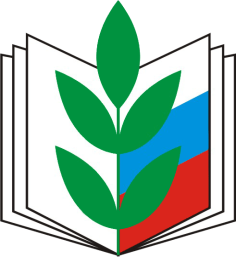 Городищенская районная профсоюзная организация работников народного образования и науки ПУБЛИЧНЫЙ ОТЧЕТкомитета районной профсоюзной организации за 2020 годПУБЛИЧНЫЙ ОТЧЕТкомитета районной профсоюзной организации за 2020 годГородище, май .Городище, май .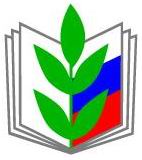 ПРОФСОЮЗ РАБОТНИКОВ НАРОДНОГО ОБРАЗОВАНИЯ И НАУКИ РОССИЙСКОЙ ФЕДЕРАЦИИ(ОБЩЕРОССИЙСКИЙ ПРОФСОЮЗ ОБРАЗОВАНИЯ)                                               ПЕНЗЕНСКАЯ ОБЛАСТНАЯ ОРГАНИЗАЦИЯПРЕЗИДИУМ РАЙОННОЙ ПРОФСОЮЗНОЙ ОРГАНИЗАЦИИ ПОСТАНОВЛЕНИЕПРОФСОЮЗ РАБОТНИКОВ НАРОДНОГО ОБРАЗОВАНИЯ И НАУКИ РОССИЙСКОЙ ФЕДЕРАЦИИ(ОБЩЕРОССИЙСКИЙ ПРОФСОЮЗ ОБРАЗОВАНИЯ)                                               ПЕНЗЕНСКАЯ ОБЛАСТНАЯ ОРГАНИЗАЦИЯПРЕЗИДИУМ РАЙОННОЙ ПРОФСОЮЗНОЙ ОРГАНИЗАЦИИ ПОСТАНОВЛЕНИЕПРОФСОЮЗ РАБОТНИКОВ НАРОДНОГО ОБРАЗОВАНИЯ И НАУКИ РОССИЙСКОЙ ФЕДЕРАЦИИ(ОБЩЕРОССИЙСКИЙ ПРОФСОЮЗ ОБРАЗОВАНИЯ)                                               ПЕНЗЕНСКАЯ ОБЛАСТНАЯ ОРГАНИЗАЦИЯПРЕЗИДИУМ РАЙОННОЙ ПРОФСОЮЗНОЙ ОРГАНИЗАЦИИ ПОСТАНОВЛЕНИЕПРОФСОЮЗ РАБОТНИКОВ НАРОДНОГО ОБРАЗОВАНИЯ И НАУКИ РОССИЙСКОЙ ФЕДЕРАЦИИ(ОБЩЕРОССИЙСКИЙ ПРОФСОЮЗ ОБРАЗОВАНИЯ)                                               ПЕНЗЕНСКАЯ ОБЛАСТНАЯ ОРГАНИЗАЦИЯПРЕЗИДИУМ РАЙОННОЙ ПРОФСОЮЗНОЙ ОРГАНИЗАЦИИ ПОСТАНОВЛЕНИЕПРОФСОЮЗ РАБОТНИКОВ НАРОДНОГО ОБРАЗОВАНИЯ И НАУКИ РОССИЙСКОЙ ФЕДЕРАЦИИ(ОБЩЕРОССИЙСКИЙ ПРОФСОЮЗ ОБРАЗОВАНИЯ)                                               ПЕНЗЕНСКАЯ ОБЛАСТНАЯ ОРГАНИЗАЦИЯПРЕЗИДИУМ РАЙОННОЙ ПРОФСОЮЗНОЙ ОРГАНИЗАЦИИ ПОСТАНОВЛЕНИЕ
          «8» июня 2021 г.
         г. Городище
         г. Городище
         г. Городище
№ 12